Export Promotion Bureau, Bangladesh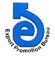 Export performance of Service Sector for the Month of July-August 2020 (FY-2020-21)                                                                                                                                                                                    (Value in  Mn. US$)  Export performance of Service Sector for the Month of August- 2020Data Source: Bangladesh BankNational Export Performance of Goods for July-August 2020-21 And Service Sector for July-August 2020-21            (Value in  Mn. US$) ProductsExport Performance forFY- 2019-20Export Target forFY 2020-21Strategic Target for July-Aug. 2020-21Export Performance forJuly-Aug. 2020-21% Change of export PerformanceOver S. TargetExport Performance for July-Aug. 2019-20% Change of export performance July-Aug. 2020-21  Over July-Aug. 2019-2012345678Total (A+B+C)6131.897000.001050.83878.58-16.39985.94-10.89A. Goods Procured in ports by carriers67.9375.0011.264.73-57.9913.63-65.30B. Goods sold under merchanting13.1516.002.401.37-42.920.44211.36 C.  Services6,050.826,909.001,037.17872.48-15.88971.87-10.23Manufacturing Services on Physical inputs owned by others393.26400.0060.0562.574.2072.31-13.472.Maintenance and repair services3.564.000.600.41-31.670.72-43.063.  Transportation573.93583.0087.52117.3834.1294.8423.773.1 Sea Transport293.15300.0045.0443.85-2.6447.09-6.883.2 Air Transport277.42280.0042.0372.8573.3347.0954.703.3 Rail Transport0.150.200.030.00-100.000.11-100.003.4 Road Transport1.502.000.300.4033.330.19110.53Others0.000.800.120.28133.330.3622.224. Travel320.11342.0051.3426.44-48.5063.60-58.434.1 Business1.612.000.300.06-80.000.22-72.734.2 Personal (Education, Tourists etc)318.50340.0051.0426.38-48.3263.37-58.375. Construction Services262.96290.0043.5340.14-7.7959.99-33.09Insurance Services7.103.500.530.8866.040.071,157.14Financial Services (other than insurance)160.34180.0027.0217.16-36.4916.215.86Charges for the use of intellectual Property5.858.501.280.28-78.131.71-83.63Telecommunication and Information Services 474.24565.0084.8260.80-28.3283.29-27.009.1Telecommunication Services197.32260.0039.0317.79-54.4242.54-58.189.2. Computer Services (Software, Data Processing, Consultancy etc.) 276.45304.0045.6442.90-6.0040.705.419.3 Information Services0.461.000.150.11-26.670.05120.00Other Business Services886.11943.00141.56145.192.56140.163.5910.1 Research and development services13.2313.001.951.56-20.002.11-26.0710.2 Professional and management services231.96250.0037.5347.3726.2231.7749.10 10.3 Technical, trade-related and other business services640.92680.00102.0896.26-5.70106.28-9.43Personal, Cultural and Recreational27.9132.004.809.3394.3812.39-24.70Government goods and services2,935.453,558.00534.12391.89-26.63426.57-8.1312.1 Diplomatic Mission182.82530.0079.560.15-99.815.86-97.44 12.2 Establishment expences of international missions. International organizations and others 954.441,100.00165.13154.68-6.33103.3049.7412.3 Office maintainance1,487.371,530.00229.68175.20-23.72269.92-35.0912.4 Miscellaneous Govt. services18.1618.002.701.87-30.743.53-47.0312.5 Others292.66380.0057.0559.995.1543.9636.46S. Export Target forAugust -2019Export performance forAugust -2020% Change of export PerformanceOver Export TargetExport performance August -2019% Change of export performance August-2020 Over August-2019522.59426.20-18.45453.275.97ProductsExport Performance forFY   2019-20Export Target forFY 2020-21Strategic Target2020-21(July-Aug)Export Performance 2020-21(July-Aug)% Change of export PerformanceOver S. TargetExport Performance the Same Time of the Previous Year% Change of export performance Over the Same Time of the Previous Year12345678Export Performance of Goods33674.0941000.006810.006878.081.006732.17 2.17Export Performance of Service Sector, Merchanting & Goods Procured in ports 6131.89(Provisional)7000.001050.83878.58-16.39985.94-10.89National Export Performance of Goods and Service Sector39805.9848000.007860.837756.66-1.337718.110.50